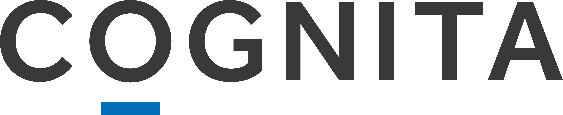 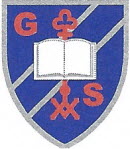 GLENESKPre-Prep School & NurseryEducational Visits Policy(Whole school and EYFS)September 2023IntroductionThis policy defines the expectations and intentions for educational visits. It applies to situations where the school has responsibility for children and young people who are taking part in learning activities in an environment that is outside of the classroom. It supports the principle of inclusion.This policy applies to all pupils, including those in the early years.Policy StatementAll schools which are part of Cognita Schools Ltd (Cognita) in Europe are expected to follow this policy and the ‘Educational Visits Handbook’ document. This policy and the Educational Visits Handbook formally adopt the website www.oeapng.info as their source of guidance about educational visits.Educational visits are valued as an integral part of a Cognita education.The Headteacher is responsible for the purposeful and safe provision of educational visits and activities. This includes ensuring that all adults accompanying a visit have appropriate background checks, the staff team are competent and appropriate risk management has been undertaken. Delegated duties are given to the Educational Visits Coordinator (EVC) and Deputy Educational Visits Coordinator (DEVC) to oversee the school’s educational visits, as per the Job Description in Appendix 1 of the Educational Visits Handbook document.Delegated duties are given to Visit Leaders to plan and run specific educational visits, as per the Job Description to be found at www.oeapng.info.UK Headteachers will ensure residential and overseas trips booked are to providers who hold a LOtC Quality Badge. Spain and Swiss Headteachers will ensure the provider form is used for all providers.PrinciplesCognita will provide all Headteachers and EVCs with access to relevant EVC training and information necessary for them to carry out their duties safely.Headteachers will ensure that their staff are trained appropriately to lead and accompany any trips.Headteachers will ensure all overseas, residential and adventurous offsite visits are approved on EVOLVE prior to any bookings or payments being made and submitted to Cognita no less than 4 weeks before departure.EVCs will ensure all Local Area Visits are added to the EVOLVE local area visit prior to departure and the Local Area Policy is amended and uploaded to the EVOLVE Documents section. As employer, Cognita will provide employees with access to the relevant EVC or Visit Leader training and information necessary for them to carry out their duties safely.Safeguarding is everyone’s responsibility. Any member of staff who wishes to report a potential safeguarding matter during or subsequent to a visit should contact the school’s DSL (or Headteacher, if the concern is about an adult). In  cases of child protection concerns, this may also involve the member of staff directly contacting the relevant statutory agency, such as the police or social care services, particularly in the case of immediate danger or if a child is at risk of harm, in full accordance with the school’s Safeguarding and Child Protection Policy. Visit Leaders must ensure they uphold the highest safeguarding standards, including Keeping Children Safe in Education Part One and Annex A, as well as their locality child protection procedures. All staff accompanying children on school visits have a duty to provide a safe environment in which children can learn.Visit Leaders must complete and submit an evaluation form for each visit (excluding Local Area Visits) to the EVC. They must be uploaded to EVOLVE within 14 days of a visit and any issues arising be reported to the EVC, Head, DSL or Adviser.Contact namesContact namesHeadteacher Sarah BradleyEducational Visits Co-ordinator (EVC)Helen ClarkCognita Directors of Education James CarrollNicola LambrosDesignated Safeguarding LeadCaroline TodEducational Visits AdviserJake Wiid - Jake.Wiid@cognita.com Source of information on educational visitsSource of information on educational visitsOutdoor Education Advisers’ Panel:National Guidance http://oeapng.info/  Ownership and consultationOwnership and consultationDocument sponsor (role)Chief Executive Europe Document author (name)Jake Wiid – Educational Visits AdviserConsultation – April 2017Consultation with the following schools: Breaside Prep, Hendon Prep, Salcombe Prep, Huddersfield Grammar, Hastings Madrid, Downsend Epsom, Southbank International School Kensington, Colchester, Cumnor House, North Bridge House Canonbury.Consultation with the following Cognita personnel: Susan Harrison (Group Headteacher of Safeguarding Governance), Danuta Tomasz (ADE)AudienceAudienceAudienceHeadteacherEVCsVisit LeadersSchool staffVolunteers on educational visitsDocument application and publicationDocument application and publicationEnglandYesWalesYesSpainYesSwitzerlandYesVersion controlVersion controlImplementation dateSeptember 2022Review dateSeptember 2023Related documentationRelated documentationRelated documentationEducational Visits Guidance HandbookCode of Conduct for Staff and VolunteersSafeguarding and Child Protection Policy Anti-Bullying PolicyBehaviour PolicyFirst Aid Policy and Guidance Health and Safety PolicyHealth and Safety HandbookCentral Record of Recruitment (SCR) and Vetting ChecksTransport PolicyPost-Trip Evaluation Form (Evolve)Risk Assessment: Welfare, Health & Safety PolicyData Protection PolicyRelated external documentationThis policy is written in accordance with:OEAP National Guidance www.oeapng.infoThe DfE Health and safety on educational visits (26th November 2018) and Advice on Legal Duties and Powers (updated February 2014). 